						          ТАБЛИЦА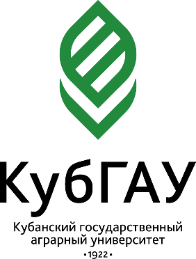 результатов LIII Спартакиады Кубанского государственного аграрного университета имени И.Т. Трубилина 2017-2018 учебного годаГруппа№п/п                           Вид спорта        ФакультетГандболШахматыН/теннисПлаваниеБадминтонАрмреслингБаскетболБаскетболБоксВолейболВолейболГир. спортЛ/атлетика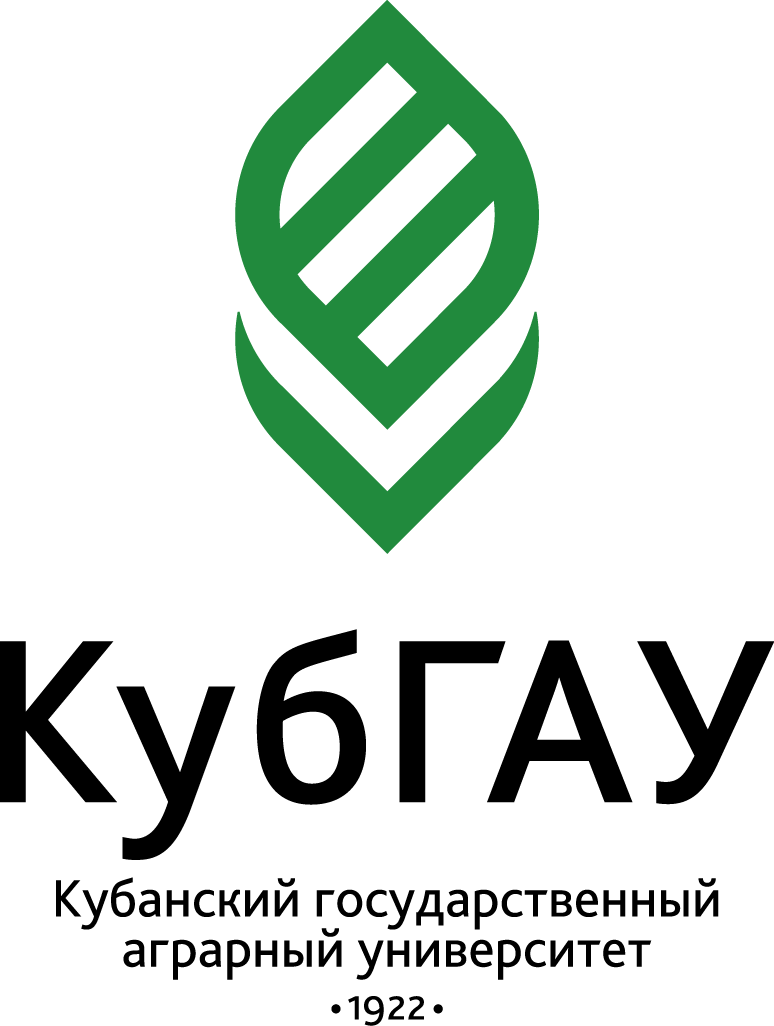 Л/кроссСпортивный туризмФутболОчкиМестоГруппа№п/п                           Вид спорта        ФакультетГандболШахматыН/теннисПлаваниеБадминтонАрмреслингмжБоксмжГир. спортЛ/атлетикаЛ/кроссСпортивный туризмФутболОчкиМестоI 1Юридический7283531113341155331I 2Экономический18151562311678-1402I 3Агрономии и экологии 4741922544713247434I 4Архитектурно-строительный3576443822822332413I 5Управления51928987784-5976779I 6Финансы и кредит 8469689495279464738I 7Учетно-финансовый26572653876845-3615I 8Прикладная информатика9324377659938718646I 9Ветеринарной медицины6938714966556629657II1Гидромелиорации 1133331522711132241II2Механизации6522113-11-27543362II3Агрохимии и защиты растений 2956228238544215433II4Зоотехнии 52947774653858-9717II5Учебно-военный центр3688686-63-56481706II6Перерабатывающих технологий93155593471-3628535II7Плодоовощ. и виноград.87798651-6269957778II8Землеустроительный78679946-9478764839II9Энергетики4441442-54632376464